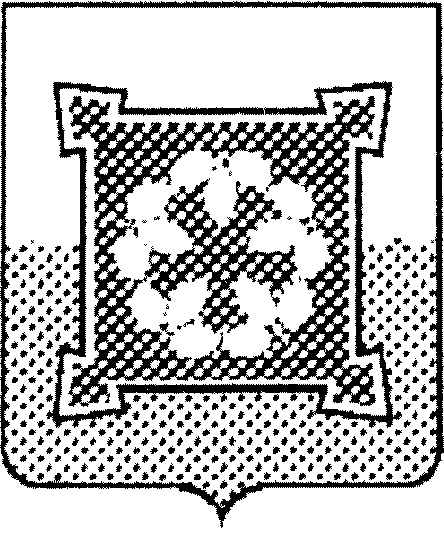 УПРАВЛЕНИЕ СОЦИАЛЬНОЙ ЗАЩИТЫ НАСЕЛЕНИЯ АДМИНИСТРАЦИИ ЧЕБАРКУЛЬСКОГО ГОРОДСКОГО ОКРУГА                                         П Р И К А З«____»________ 20___г.                                                                                                       № _____       г. ЧебаркульОб утверждении требований к отдельным видам товаров, работ, услуг, закупаемым Управлением социальной защиты населения администрации Чебаркульского городского округа.В целях реализации части 5 статьи 19 Федерального закона Российской Федерации от 05.04.2013 г. №44-ФЗ «О контрактной системе в сфере закупок товаров, работ и услуг для обеспечения государственных и муниципальных нужд», Постановления Правительства Российской Федерации от 02.09.2016 №926 «Об утверждении Общих правил определения требований к закупаемым заказчиками отдельным видам товаров, работ, услуг (в том числе предельных цен товаров, работ, услуг)», Постановления администрации Чебаркульского городского округа от 27.12.2016 №1069 «Об утверждении Правил определения требований к закупаемым органами местного самоуправления Чебаркульского городского округа, в том числе подведомственными им казенными и бюджетными учреждениями, отдельным видам товаров, работ, услуг (в том числе предельных цен товаров, работ, услуг)».ПРИКАЗЫВАЮ:Утвердить требования к закупаемым Управлением социальной защиты населения администрации Чебаркульского городского округа отдельным видам товаров, работ, услуг, согласно ведомственному перечню отдельных видов товаров, работ, услуг, в отношении которых устанавливаются потребительские свойства (в том числе характеристика) и иные характеристики, имеющие влияние на цену (приложение 1).Экономисту Макаровой Е.А. в течение 7 рабочий дней со дня подписания настоящего приказа обеспечить его размещение в Единой информационной системе в сфере закупок. Контроль за исполнением настоящего приказа оставляю за собой. Начальник управления								        О.А. Кузнецова Приложение к приказу №___от «___» ______ 2021 г. ВЕДОМСТВЕННЫЙ ПЕРЕЧЕНЬ  отдельных видов товаров, работ, услуг, их потребительские свойства (в том числе качество) и иные характеристики(в том числе предельные цены товаров, работ, услуг), закупаемых Управлением социальной защиты населения администрации 
 Чебаркульского городского округа*> Указывается в случае установления характеристик, отличающихся от значений, содержащихся в обязательном перечне отдельных видов товаров, работ, услуг, в отношении которых определяются требования к их потребительским свойствам (в том числе качеству) и иным характеристикам (в том числе предельные цены товаров, работ, услуг).№ п/пКод по ОКПДНаименование отдельного вида товаров, работ, услугЕдиница измеренияЕдиница измеренияТребования к потребительским свойствам (в том числе качеству) и иным характеристикам, утвержденные администрацией Чебаркульского городского округа Требования к потребительским свойствам (в том числе качеству) и иным характеристикам, утвержденные администрацией Чебаркульского городского округа Требования к потребительским свойствам (в том числе качеству) и иным характеристикамТребования к потребительским свойствам (в том числе качеству) и иным характеристикам№ п/пКод по ОКПДНаименование отдельного вида товаров, работ, услугКод по ОКЕИНаименованиеХарактеристикаЗначение характеристикиХарактеристикаЗначение характеристики126.20.11Машинывычислительныеэлектронныецифровыепортативныемассой не более 10 кг дляавтоматическойобработки данных(«лэптопы»,«ноутбуки»,«сабноутбуки»)Пояснение потребуемойпродукции:ноутбуки,планшетныекомпьютерыДля всех категорий должностей 039дюймразмер экранане более 17126.20.11Машинывычислительныеэлектронныецифровыепортативныемассой не более 10 кг дляавтоматическойобработки данных(«лэптопы»,«ноутбуки»,«сабноутбуки»)Пояснение потребуемойпродукции:ноутбуки,планшетныекомпьютерыДля всех категорий должностей --тип экранаматрица IPS, стандарт HD+, разрешение не более 1600x900 пикселей 126.20.11Машинывычислительныеэлектронныецифровыепортативныемассой не более 10 кг дляавтоматическойобработки данных(«лэптопы»,«ноутбуки»,«сабноутбуки»)Пояснение потребуемойпродукции:ноутбуки,планшетныекомпьютерыДля всех категорий должностей 166килограммвесНе определен126.20.11Машинывычислительныеэлектронныецифровыепортативныемассой не более 10 кг дляавтоматическойобработки данных(«лэптопы»,«ноутбуки»,«сабноутбуки»)Пояснение потребуемойпродукции:ноутбуки,планшетныекомпьютерыДля всех категорий должностей тип процессоралюбой126.20.11Машинывычислительныеэлектронныецифровыепортативныемассой не более 10 кг дляавтоматическойобработки данных(«лэптопы»,«ноутбуки»,«сабноутбуки»)Пояснение потребуемойпродукции:ноутбуки,планшетныекомпьютерыДля всех категорий должностей 2931гигагерцчастота процессоране менее 2 ГГц126.20.11Машинывычислительныеэлектронныецифровыепортативныемассой не более 10 кг дляавтоматическойобработки данных(«лэптопы»,«ноутбуки»,«сабноутбуки»)Пояснение потребуемойпродукции:ноутбуки,планшетныекомпьютерыДля всех категорий должностей 2553гигабайтразмер оперативной памятине менее 8, количество слотов памяти не менее 2126.20.11Машинывычислительныеэлектронныецифровыепортативныемассой не более 10 кг дляавтоматическойобработки данных(«лэптопы»,«ноутбуки»,«сабноутбуки»)Пояснение потребуемойпродукции:ноутбуки,планшетныекомпьютерыДля всех категорий должностей 2554терабайтобъем накопителяне менее 1 Тб126.20.11Машинывычислительныеэлектронныецифровыепортативныемассой не более 10 кг дляавтоматическойобработки данных(«лэптопы»,«ноутбуки»,«сабноутбуки»)Пояснение потребуемойпродукции:ноутбуки,планшетныекомпьютерыДля всех категорий должностей --тип жесткого дискалюбой126.20.11Машинывычислительныеэлектронныецифровыепортативныемассой не более 10 кг дляавтоматическойобработки данных(«лэптопы»,«ноутбуки»,«сабноутбуки»)Пояснение потребуемойпродукции:ноутбуки,планшетныекомпьютерыДля всех категорий должностей --оптический приводналичие126.20.11Машинывычислительныеэлектронныецифровыепортативныемассой не более 10 кг дляавтоматическойобработки данных(«лэптопы»,«ноутбуки»,«сабноутбуки»)Пояснение потребуемойпродукции:ноутбуки,планшетныекомпьютерыДля всех категорий должностей --наличие модулей Wi-Fi, Bluetooth, поддержки 3G,(UMTS)наличие126.20.11Машинывычислительныеэлектронныецифровыепортативныемассой не более 10 кг дляавтоматическойобработки данных(«лэптопы»,«ноутбуки»,«сабноутбуки»)Пояснение потребуемойпродукции:ноутбуки,планшетныекомпьютерыДля всех категорий должностей --типвидеоадаптераинтегрированный и дискретный126.20.11Машинывычислительныеэлектронныецифровыепортативныемассой не более 10 кг дляавтоматическойобработки данных(«лэптопы»,«ноутбуки»,«сабноутбуки»)Пояснение потребуемойпродукции:ноутбуки,планшетныекомпьютерыДля всех категорий должностей 356часвремя работыне менее 4х часов126.20.11Машинывычислительныеэлектронныецифровыепортативныемассой не более 10 кг дляавтоматическойобработки данных(«лэптопы»,«ноутбуки»,«сабноутбуки»)Пояснение потребуемойпродукции:ноутбуки,планшетныекомпьютерыДля всех категорий должностей --операционнаясистемапредустановленная Windows 7/10126.20.11Машинывычислительныеэлектронныецифровыепортативныемассой не более 10 кг дляавтоматическойобработки данных(«лэптопы»,«ноутбуки»,«сабноутбуки»)Пояснение потребуемойпродукции:ноутбуки,планшетныекомпьютерыДля всех категорий должностей --предустановленное программное обеспечение-126.20.11Машинывычислительныеэлектронныецифровыепортативныемассой не более 10 кг дляавтоматическойобработки данных(«лэптопы»,«ноутбуки»,«сабноутбуки»)Пояснение потребуемойпродукции:ноутбуки,планшетныекомпьютерыДля всех категорий должностей 383рубльпредельная ценане более 50 000226.20.15Машинывычислительныеэлектронныецифровые прочие,содержащие или не содержащие водном корпусеодно или два изследующихустройств дляавтоматическойобработки данных:запоминающиеустройства,устройства ввода,устройства выводаПояснение потребуемойпродукции:компьютерыперсональныенастольные,рабочие станциивыводаДля всех категорий должностей --Не определеныНе определенытип (моноблок/системный блок и монитор)Системный блок и монитор226.20.15Машинывычислительныеэлектронныецифровые прочие,содержащие или не содержащие водном корпусеодно или два изследующихустройств дляавтоматическойобработки данных:запоминающиеустройства,устройства ввода,устройства выводаПояснение потребуемойпродукции:компьютерыперсональныенастольные,рабочие станциивыводаДля всех категорий должностей 039дюймНе определеныНе определеныразмер экрана/ монитора не менее 23226.20.15Машинывычислительныеэлектронныецифровые прочие,содержащие или не содержащие водном корпусеодно или два изследующихустройств дляавтоматическойобработки данных:запоминающиеустройства,устройства ввода,устройства выводаПояснение потребуемойпродукции:компьютерыперсональныенастольные,рабочие станциивыводаДля всех категорий должностей --Не определеныНе определенытип процессоралюбой226.20.15Машинывычислительныеэлектронныецифровые прочие,содержащие или не содержащие водном корпусеодно или два изследующихустройств дляавтоматическойобработки данных:запоминающиеустройства,устройства ввода,устройства выводаПояснение потребуемойпродукции:компьютерыперсональныенастольные,рабочие станциивыводаДля всех категорий должностей 2931гигагерцНе определеныНе определенычастота процессоране менее 4226.20.15Машинывычислительныеэлектронныецифровые прочие,содержащие или не содержащие водном корпусеодно или два изследующихустройств дляавтоматическойобработки данных:запоминающиеустройства,устройства ввода,устройства выводаПояснение потребуемойпродукции:компьютерыперсональныенастольные,рабочие станциивыводаДля всех категорий должностей 2553гигабайтНе определеныНе определеныразмер оперативной памятине менее 4226.20.15Машинывычислительныеэлектронныецифровые прочие,содержащие или не содержащие водном корпусеодно или два изследующихустройств дляавтоматическойобработки данных:запоминающиеустройства,устройства ввода,устройства выводаПояснение потребуемойпродукции:компьютерыперсональныенастольные,рабочие станциивыводаДля всех категорий должностей 2554терабайтНе определеныНе определеныобъем накопителяне менее 0,5Тб226.20.15Машинывычислительныеэлектронныецифровые прочие,содержащие или не содержащие водном корпусеодно или два изследующихустройств дляавтоматическойобработки данных:запоминающиеустройства,устройства ввода,устройства выводаПояснение потребуемойпродукции:компьютерыперсональныенастольные,рабочие станциивыводаДля всех категорий должностей --Не определеныНе определенытипжесткого дискалюбой226.20.15Машинывычислительныеэлектронныецифровые прочие,содержащие или не содержащие водном корпусеодно или два изследующихустройств дляавтоматическойобработки данных:запоминающиеустройства,устройства ввода,устройства выводаПояснение потребуемойпродукции:компьютерыперсональныенастольные,рабочие станциивыводаДля всех категорий должностей --Не определеныНе определеныоптический приводда226.20.15Машинывычислительныеэлектронныецифровые прочие,содержащие или не содержащие водном корпусеодно или два изследующихустройств дляавтоматическойобработки данных:запоминающиеустройства,устройства ввода,устройства выводаПояснение потребуемойпродукции:компьютерыперсональныенастольные,рабочие станциивыводаДля всех категорий должностей --Не определеныНе определенытипвидеоадаптераинтегрированный226.20.15Машинывычислительныеэлектронныецифровые прочие,содержащие или не содержащие водном корпусеодно или два изследующихустройств дляавтоматическойобработки данных:запоминающиеустройства,устройства ввода,устройства выводаПояснение потребуемойпродукции:компьютерыперсональныенастольные,рабочие станциивыводаДля всех категорий должностей --Не определеныНе определеныоперационная системапредустановленная Windows 7/10226.20.15Машинывычислительныеэлектронныецифровые прочие,содержащие или не содержащие водном корпусеодно или два изследующихустройств дляавтоматическойобработки данных:запоминающиеустройства,устройства ввода,устройства выводаПояснение потребуемойпродукции:компьютерыперсональныенастольные,рабочие станциивыводаДля всех категорий должностей --Не определеныНе определеныпредустановленное программное обеспечение-226.20.15Машинывычислительныеэлектронныецифровые прочие,содержащие или не содержащие водном корпусеодно или два изследующихустройств дляавтоматическойобработки данных:запоминающиеустройства,устройства ввода,устройства выводаПояснение потребуемойпродукции:компьютерыперсональныенастольные,рабочие станциивыводаДля всех категорий должностей 383рубльНе определеныНе определеныпредельная ценане более 60000326.20.16Устройстваввода/выводаданных,содержащие (несодержащие) водном корпусезапоминающиеустройстваПояснение потребуемойпродукции:принтеры, сканеры,многофункцио-нальные устройстваДля всех категорий должностей --Не опеределеныНе определеныметод печати (струйный/лазерный - дляпринтера/многофункцио-нального устройства)лазерный 326.20.16Устройстваввода/выводаданных,содержащие (несодержащие) водном корпусезапоминающиеустройстваПояснение потребуемойпродукции:принтеры, сканеры,многофункцио-нальные устройстваДля всех категорий должностей --Не опеределеныНе определеныразрешение сканирования(для сканера/многофункционального устройства)не менее 600DPI326.20.16Устройстваввода/выводаданных,содержащие (несодержащие) водном корпусезапоминающиеустройстваПояснение потребуемойпродукции:принтеры, сканеры,многофункцио-нальные устройстваДля всех категорий должностей --Не опеределеныНе определеныцветность(цветной/черно-белый)Черно-белый326.20.16Устройстваввода/выводаданных,содержащие (несодержащие) водном корпусезапоминающиеустройстваПояснение потребуемойпродукции:принтеры, сканеры,многофункцио-нальные устройстваДля всех категорий должностей --Не опеределеныНе определенымаксимальный форматA3326.20.16Устройстваввода/выводаданных,содержащие (несодержащие) водном корпусезапоминающиеустройстваПояснение потребуемойпродукции:принтеры, сканеры,многофункцио-нальные устройстваДля всех категорий должностей --Не опеределеныНе определеныскоростьпечати/сканированияскоростьпечати не менее 20 страниц в минуту/сканирования не менее 10 страниц в минуту326.20.16Устройстваввода/выводаданных,содержащие (несодержащие) водном корпусезапоминающиеустройстваПояснение потребуемойпродукции:принтеры, сканеры,многофункцио-нальные устройстваДля всех категорий должностей --Не опеределеныНе определеныналичие дополнительных модулей и интерфейсов(сетевой интерфейс,устройства чтения карт памяти и т.д.)наличие сетевого интерфейса, возможно наличие авто-податчика, брошюратора, финишера326.20.16Устройстваввода/выводаданных,содержащие (несодержащие) водном корпусезапоминающиеустройстваПояснение потребуемойпродукции:принтеры, сканеры,многофункцио-нальные устройстваДля всех категорий должностей 383рубльНе опеределеныНе определеныпредельная цена не более 40 000426.30.11.Аппаратура коммуникационная передающая с приемными устройствами. Пояснения по требуемой продукции: телефоны мобильные384рубльНе определеныНе определеныТип устройства (телефон/смартфон)смартфон426.30.11.Аппаратура коммуникационная передающая с приемными устройствами. Пояснения по требуемой продукции: телефоны мобильные384рубльНе определеныНе определеныПоддерживаемые стандарты, операционная системаAndroid426.30.11.Аппаратура коммуникационная передающая с приемными устройствами. Пояснения по требуемой продукции: телефоны мобильные384рубльНе определеныНе определеныВремя работызависит от батареи426.30.11.Аппаратура коммуникационная передающая с приемными устройствами. Пояснения по требуемой продукции: телефоны мобильные384рубльНе определеныНе определеныМетод управления (сенсорный/ кнопочный)сенсорный/кнопочный426.30.11.Аппаратура коммуникационная передающая с приемными устройствами. Пояснения по требуемой продукции: телефоны мобильные384рубльНе определеныНе определеныКоличество SlM-карт2 шт426.30.11.Аппаратура коммуникационная передающая с приемными устройствами. Пояснения по требуемой продукции: телефоны мобильные384рубльНе определеныНе определеныНаличие модулей и интерфейсаWi-Fi, Bluetooth, USB, GRS426.30.11.Аппаратура коммуникационная передающая с приемными устройствами. Пояснения по требуемой продукции: телефоны мобильные384рубльНе определеныНе определеныПредельная ценаНе более 5 000531.01.11.150Мебель для сидения с металлическим каркасомМатериал (металл), обивочные материалыПредельное значение - искусственная кожа; возможные значения: мебельный (искусственный) мех, искусственная замша (микрофибра), Материал (металл), обивочные материалыПредельное значение - искусственная кожа; возможные значения: мебельный (искусственный) мех, искусственная замша (микрофибра), ткань, нетканые материалы, (начальник управления, заместитель начальника управления)531.01.11.150Мебель для сидения с металлическим каркасом383рубльМатериал (металл), обивочные материалыПредельное значение - искусственная кожа; возможные значения: мебельный (искусственный) мех, искусственная замша (микрофибра), Предельная ценаНе более 25 000531.01.11.150Мебель для сидения с металлическим каркасомМатериал (металл), обивочные материалыПредельное значение - искусственная кожа; возможные значения: мебельный (искусственный) мех, искусственная замша (микрофибра), Предельное значение - ткань, нетканые материалы (специалисты)531.01.11.150Мебель для сидения с металлическим каркасом383рубльМатериал (металл), обивочные материалыПредельное значение - искусственная кожа; возможные значения: мебельный (искусственный) мех, искусственная замша (микрофибра), Предельная ценаНе более 6 000631.01.11Мебель металлическая для офисов, административных помещений, учебных заведений, учреждений культуры и т.п.Материал (металл)Материал (металл)металл631.01.11Мебель металлическая для офисов, административных помещений, учебных заведений, учреждений культуры и т.п.383рубльПредельная ценаНе более 20 000731.01.12Мебель деревянная для офисов, административных помещений, учебных заведений, учреждений культуры и т.п.Материал (вид древесины)Возможные значения - древесина хвойных и мягколиствен-ных пород(руководителей, заместителей руководителя  и специалистов) Материал (вид древесины)Предельное значение - массив Возможные значения - древесина хвойных и мягколиственных пород 731.01.12Мебель деревянная для офисов, административных помещений, учебных заведений, учреждений культуры и т.п.383рубльПредельная ценаНе более 20 000